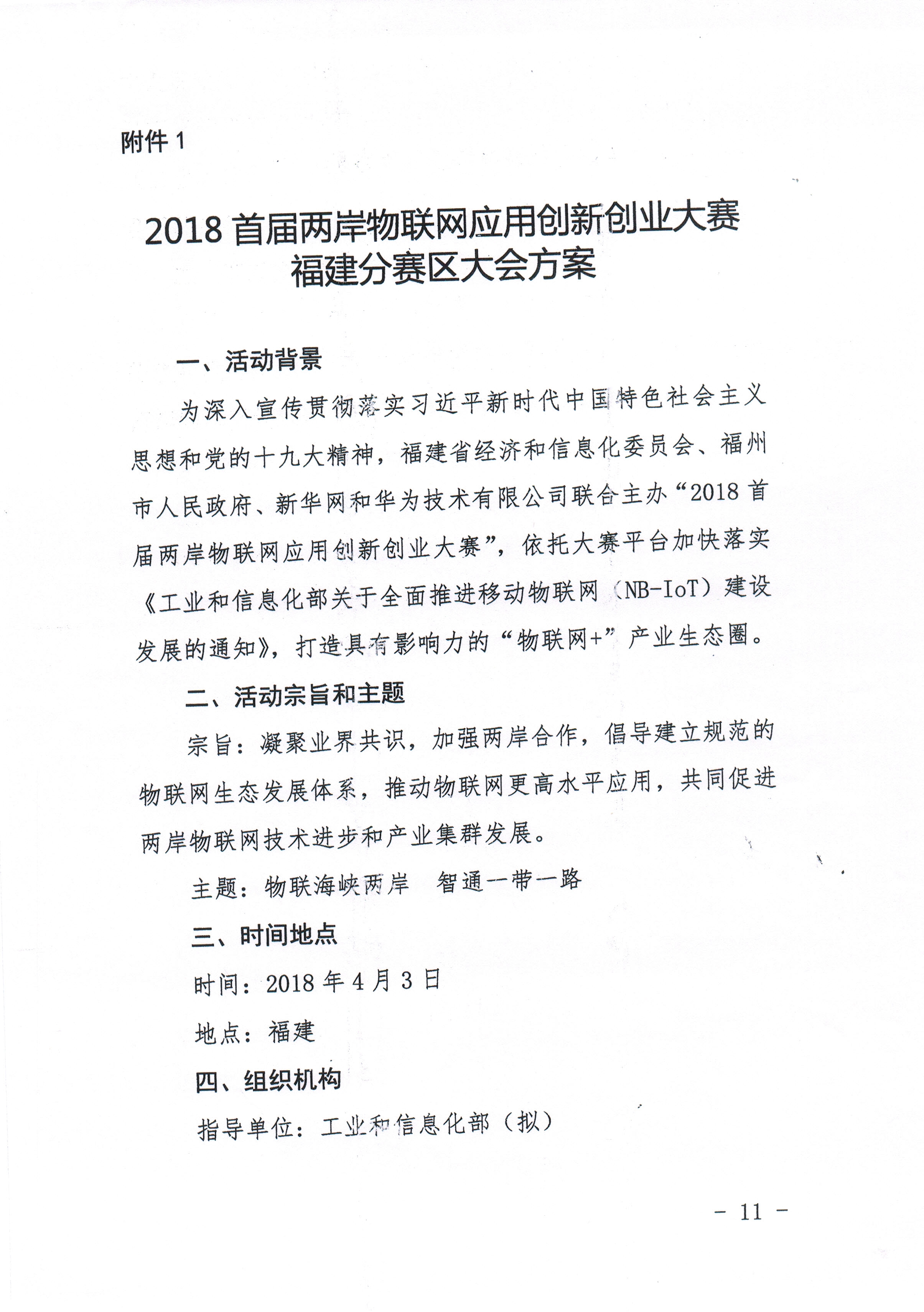 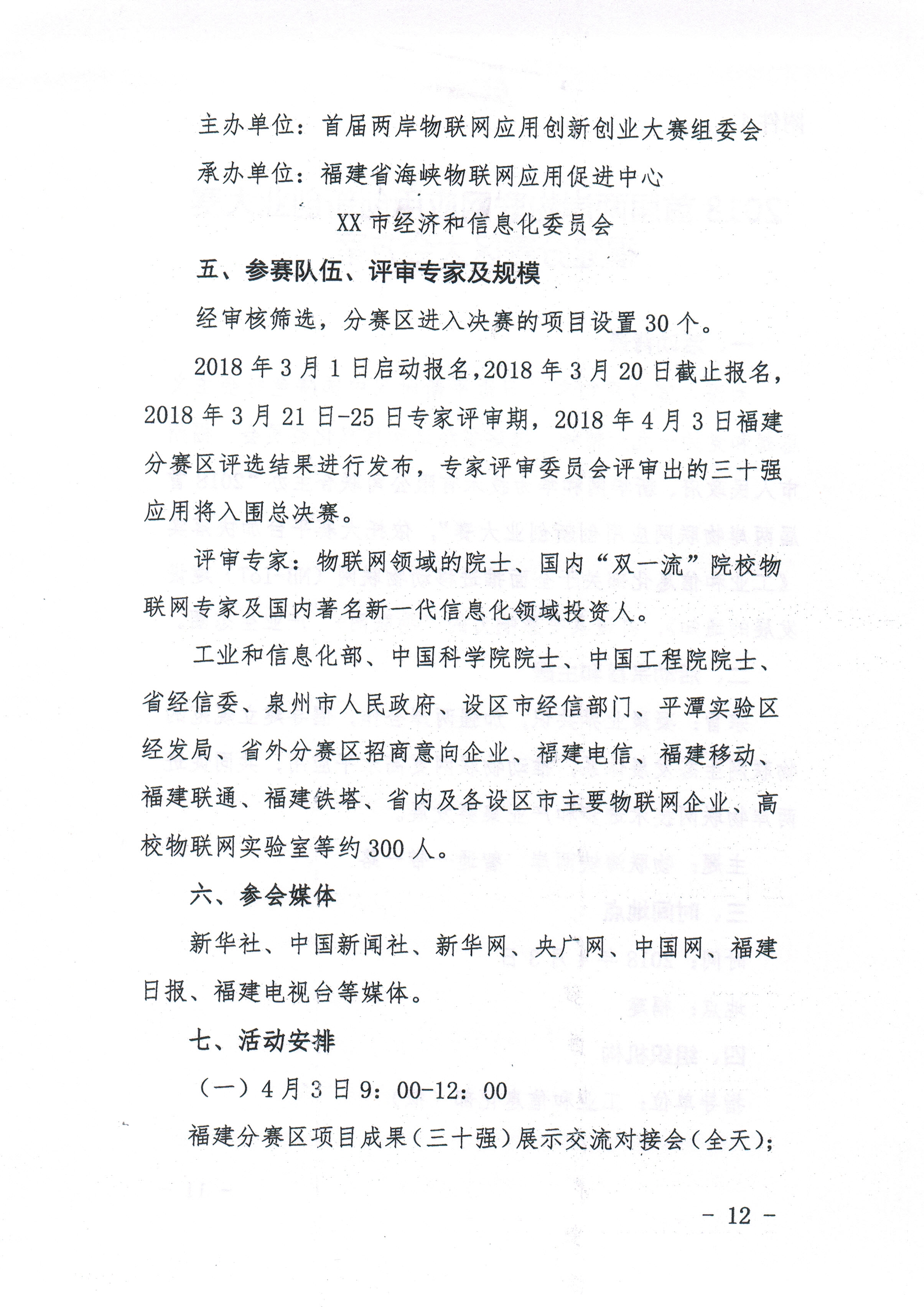 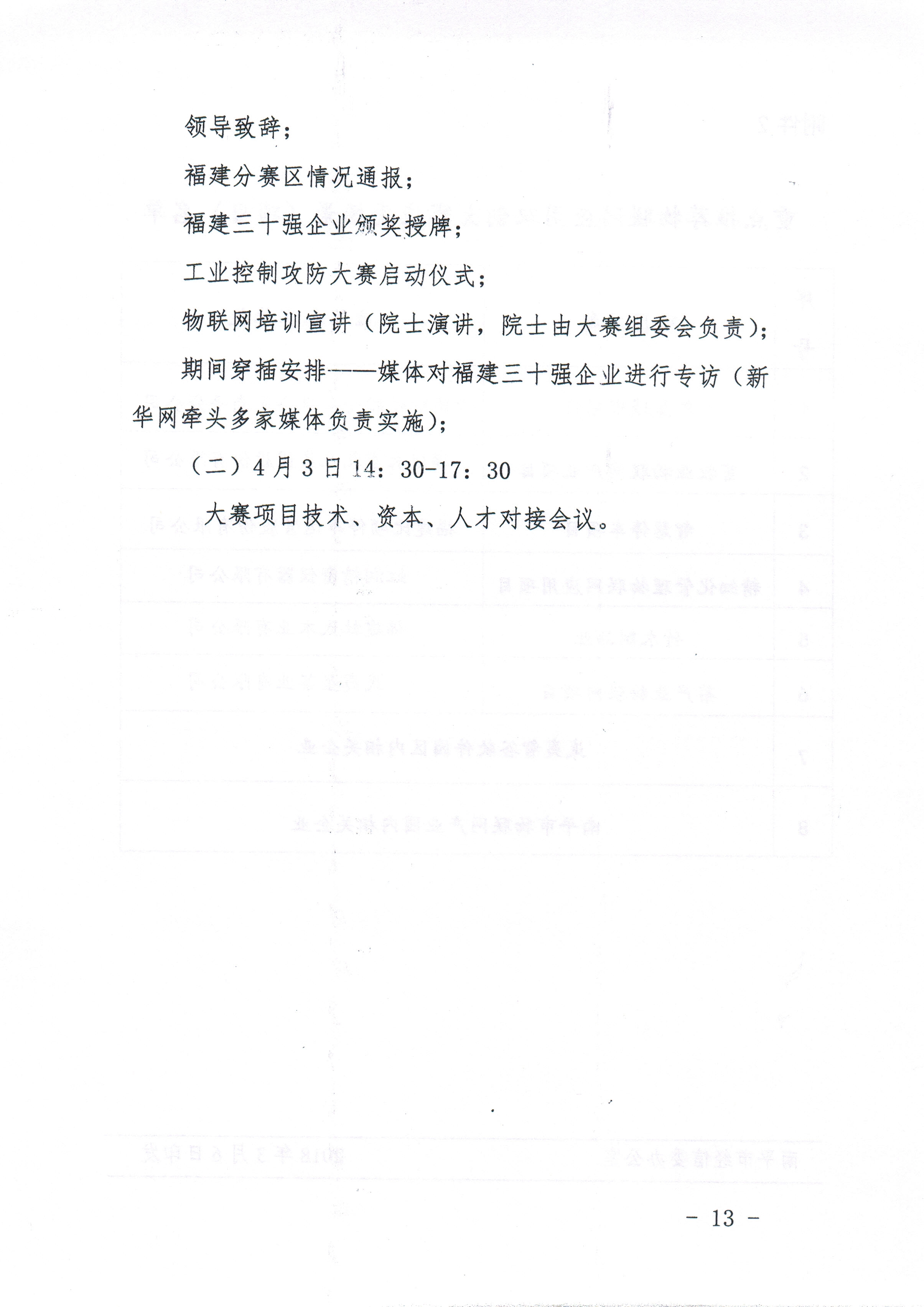 附件2重点推荐物联网应用双创大赛应用场景（项目）名单序号项目名称推荐参赛单位1智慧城市项目中国电信股份有限公司南平分公司2畜牧业物联网产业项目福建长富乳业集团股份有限公司3智慧停车项目福建比硕停车运营股份有限公司4精细化管理物联网应用项目虹润精密仪器有限公司5竹木制品业福建杜氏木业有限公司6茶产业物联网项目武夷星茶业有限公司7武夷智谷软件园区内相关企业武夷智谷软件园区内相关企业8南平市物联网产业园内相关企业南平市物联网产业园内相关企业